CENTRO UNIVERSITARIO DE LOS LAGOSDIVISIÓN DE ESTUDIOS DE E INNOVACIÓN TECNOLÓGICA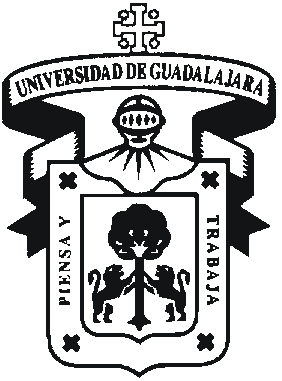 “selección de elementos eléctricos para la corrección de una instalación eléctrica de casa habitación”Proyecto ModularPara acreditar el módulo de:Electrónica y ComputaciónPRESENTAJesús Emmanuel Ortega Alonso 216792713Lagos de Moreno, Jalisco.Septiembre de 2022Ing. Gonzalo González Gutiérrez Asesor